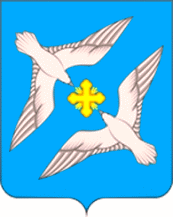 АДМИНИСТРАЦИЯМУНИЦИПАЛЬНОГО   ОБРАЗОВАНИЯСЕЛЬСКОЕ  ПОСЕЛЕНИЕ  «УСПЕНСКОЕ»РЖЕВСКОГО РАЙОНА  ТВЕРСКОЙ  ОБЛАСТИП О С Т А Н О В Л Е Н И Е18.12.2020 г.                                                                                                           № 59Об изменении вида разрешенногоиспользования земельного участкас кадастровым номером 69:27:0221201:245Руководствуясь статьями ст. 7 Земельного кодекса РФ от 25.10.2001 г. № 136-ФЗ, ст. 37 Градостроительного кодекса РФ от 29.12.2004 г. № 190-ФЗ, ст.3.3 Федерального закона «О введении в действие Земельного кодекса Российской Федерации» от 25.10.2001 г.  № 137-ФЗ, Приказом Министерства экономического развития РФ от 01.09.2014 г. № 540 "Об утверждении классификатора видов разрешенного использования земельных участков", Правилами землепользования и застройки для части сельского поселения «Успенское» Ржевского района Тверской области, утвержденными Решением Совета депутатов МО сельское поселение «Успенское» Ржевского района Тверской области от 11.08.2014 г. № 25 «Об утверждении Правил землепользования и застройки   сельского поселения «Успенское» Ржевского района Тверской области» (с изменениями и дополнениями), Администрация сельского поселения «Успенское»П О С Т А Н О В Л Я Е Т:Изменить вид разрешенного использования земельного участка с кадастровым номером 69:27:0221201:245, из земель населенного пункта, расположенного по адресу: Тверская область, Ржевский район, сельское поселение «Успенское», д. Плешки, расположенного в территориальной зоне Ж1 - зона застройки индивидуальными жилыми домами, площадью 211 кв.м, с вида разрешенного использования «Для размещения хозяйственных построек» на вид разрешенного использования «Строительство жилого дома».Настоящее постановление вступает в силу со дня его подписания и подлежит обнародованию в установленном порядке.Глава сельского поселения «Успенское»Ржевского района                                                                                         А.В.Святой